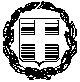 ΕΛΛΗΝΙΚΗ  ΔΗΜΟΚΡΑΤΙΑ				              Αθήνα     26.09.2022ΥΠΟΥΡΓΕΙΟ ΥΓΕΙΑΣ 					              Αρ. Πρωτ: 8761Η  ΥΠΕ ΑΤΤΙΚΗΣ                           		                      ΓΕΝΙΚΟ  ΝΟΣΟΚΟΜΕΙΟ  ΠΑΙΔΩΝ			          ΑΘΗΝΩΝ «Η  ΑΓΙΑ  ΣΟΦΙΑ»Δ.Ι.Ε.Κ Βοηθός  Νοσηλευτικής Γεν/ής Νοσηλείας			    		                                                                        Ταχ. Διεύθυνση : Θηβών & Παπαδιαμαντοπούλου   		Ταχ. Κώδικας  : 115 27 ΓουδήΠληροφορίες  : Π.ΧΑΝΤΖΙΑΡΑ                                        Τηλέφωνο : 213-2013-664                                                		ΠΡΟΣ:	ΔΙΟΙΚΗΤΗΦάξ : 210-7797649Email:  epas@paidon-agiasofia.grΑΝΑΚΟΙΝΩΣΗΘΕΜΑ:  « Έκδοση προσωρινού πίνακα μοριοδότησης υποψηφίων 	καταρτιζόμενων για την εισαγωγή στο Δημόσιο Δ.Ι.Ε.Κ του Γ.Ν. Παίδων Αθηνών « Η Αγία Σοφία»,  Ειδικότητας  Βοηθός  Νοσηλευτικής  Γενικής  Νοσηλείας  για  το Εκπαιδευτικό  έτος  2022-2023».            Έχοντας υπόψη:1.Το άρθρο 4 της υπ’ αριθμ. Γ4α/Γ.Π. 55004/15/13-6-2016 ΚΥΑ (ΦΕΚ 2049/Β/6-7-2016).2. το αριθ. Γ6α/Γ.Π.οικ.33091/6-6-2022 έγγραφο του Υπουργείου Υγείας,  Δ/νση Νοσηλευτικής Τμήμα Α΄  με θέμα «Ημερομηνίες υποβολής αιτήσεων υποψηφίων καταρτιζόμενων, στα Δ.Ι.Ε.Κ. αρμοδιότητας Υπουργείου Υγείας και στα Ι.Ε.Κ. του Ε.Κ.Α.Β.» την  απόφαση της αναπληρώτριας  Υπουργού  Υγείας Γ6α/γ.π.23735/24-5-22 3.Το υπ΄αριθμ. Εμπιστευτικό Πρωτόκολλο: 11/26-09-2022 Πρακτικό Επιτροπής μοριοδότησης υποψηφίων καταρτιζόμενων.4. Το άρθρο 27, παρ.2 της υπ.αριθμ. Γ6α/Γ.Π. 7037 κοινής Υπουργικής απόφασης (ΦΕΚ 4445/Β΄/22-08-22) Μετά από συνεδρίαση της τριμελούς επιτροπής,  σχετικά με τον έλεγχο των αιτήσεων Α΄επιλογής  για την μοριοδότηση των υποψηφίων καταρτιζομένων  του Α΄εξαμήνου εκπαιδευτικής περιόδου 2022-23,    στις 26/09/2022,  που ορίσθηκε με την υπ` αριθμ.: 24/23/22-9-2022 απόφαση Διοικητικού Συμβουλίου    του Γ.Ν.Π.Α. «Η ΑΓΙΑ ΣΟΦΙΑ», αποφασίστηκε ομόφωνα να εκδοθεί προσωρινός πίνακας  μοριοδότησης  υποψηφίων 	καταρτιζόμενων για την εισαγωγή στο Δημόσιο Δ.Ι.Ε.Κ του Γ.Ν. Παίδων Αθηνών « Η Αγία Σοφία»,  Ειδικότητας  Βοηθός  Νοσηλευτικής  Γενικής  Νοσηλείας      για το Εκπαιδευτικό Έτος 2022-2023.Επιλέχτηκαν  οι κάτωθι υποψήφιοι καταρτιζόμενοι  με αρ. πρωτ. αίτησης-επιλογής.Μετά τον έλεγχο προέκυψαν τα αποτελέσματα σύμφωνα με τους παρακάτω συνημμένους πίνακες:Αποτελέσματα Α΄ επιλογής  Αποτελέσματα Β΄ επιλογήςΑποτελέσματα Γ΄ επιλογήςΟ  κάθε καταρτιζόμενος έχει δικαίωμα ένστασης επί του αρ. μορίων η οποία υποβάλλεται εντός τριών ημερών από την ανακοίνωση των μορίων                                                                                                                                                                               Η Δ/ΝΤΡΙΑ ΤΟΥ Δ.ΙΕΚ                                        Ο ΔΟΙΙΚΗΤΗΣ      Π.ΧΑΝΤΖΙΑΡΑ                                     ΕΜΜΑΝΟΥΗΛ   Κ.   ΠΑΠΑΣΑΒΒΑΣΑ/ΑΑΡ. ΠΡΩΤ.ΜΟΡΙΑ                                                                ΕΙΔΙΚΟΤΗΤΑ1812/1-9-2219500ΒΟΗΘΟΣ  ΝΟΣΗΛΕΥΤΙΚΗΣ   ΓΕΝΙΚΗΣ   ΝΟΣΗΛΕΙΑΣ2814/1-9-2213500ΒΟΗΘΟΣ  ΝΟΣΗΛΕΥΤΙΚΗΣ   ΓΕΝΙΚΗΣ   ΝΟΣΗΛΕΙΑΣ3816/2-9-2214600ΒΟΗΘΟΣ  ΝΟΣΗΛΕΥΤΙΚΗΣ   ΓΕΝΙΚΗΣ   ΝΟΣΗΛΕΙΑΣ4819/2-9-2214300ΒΟΗΘΟΣ  ΝΟΣΗΛΕΥΤΙΚΗΣ   ΓΕΝΙΚΗΣ   ΝΟΣΗΛΕΙΑΣ5823/5-9-2214300ΒΟΗΘΟΣ  ΝΟΣΗΛΕΥΤΙΚΗΣ   ΓΕΝΙΚΗΣ   ΝΟΣΗΛΕΙΑΣ6824/5-9-2217500ΒΟΗΘΟΣ  ΝΟΣΗΛΕΥΤΙΚΗΣ   ΓΕΝΙΚΗΣ   ΝΟΣΗΛΕΙΑΣ7826/5-9-2213800 ΒΟΗΘΟΣ  ΝΟΣΗΛΕΥΤΙΚΗΣ   ΓΕΝΙΚΗΣ   ΝΟΣΗΛΕΙΑΣ8831/6-9-2214800 ΒΟΗΘΟΣ  ΝΟΣΗΛΕΥΤΙΚΗΣ   ΓΕΝΙΚΗΣ   ΝΟΣΗΛΕΙΑΣ9833/7-9-2215300ΒΟΗΘΟΣ  ΝΟΣΗΛΕΥΤΙΚΗΣ   ΓΕΝΙΚΗΣ   ΝΟΣΗΛΕΙΑΣ10843/9-9-2215428ΒΟΗΘΟΣ  ΝΟΣΗΛΕΥΤΙΚΗΣ  ΓΕΝΙΚΗΣ   ΝΟΣΗΛΕΙΑΣ11845/9-9-2217100ΒΟΗΘΟΣ ΝΟΣΗΛΕΥΤΙΚΗΣ  ΓΕΝΙΚΗΣ     ΝΟΣΗΛΕΙΑΣ12847/12-9-2218000ΒΟΗΘΟΣ ΝΟΣΗΛΕΥΤΙΚΗΣ  ΓΕΝΙΚΗΣ     ΝΟΣΗΛΕΙΑΣ13850/12-9-2222300ΒΟΗΘΟΣ ΝΟΣΗΛΕΥΤΙΚΗΣ  ΓΕΝΙΚΗΣ     ΝΟΣΗΛΕΙΑΣ14851/12-9-2218400ΒΟΗΘΟΣ ΝΟΣΗΛΕΥΤΙΚΗΣ  ΓΕΝΙΚΗΣ     ΝΟΣΗΛΕΙΑΣ15853/13-9-2214818ΒΟΗΘΟΣ ΝΟΣΗΛΕΥΤΙΚΗΣ  ΓΕΝΙΚΗΣ     ΝΟΣΗΛΕΙΑΣ16854/13-9-2215000ΒΟΗΘΟΣ ΝΟΣΗΛΕΥΤΙΚΗΣ  ΓΕΝΙΚΗΣ     ΝΟΣΗΛΕΙΑΣ17857/14-9-2212500ΒΟΗΘΟΣ ΝΟΣΗΛΕΥΤΙΚΗΣ  ΓΕΝΙΚΗΣ     ΝΟΣΗΛΕΙΑΣΑ/ΑΑΡ. ΠΡΩΤ.ΜΟΡΙΑ                                  ΕΙΔΙΚΟΤΗΤΑ1834/7-9-2215200ΒΟΗΘΟΣ ΝΟΣΗΛΕΥΤΙΚΗΣ ΓΕΝΙΚΗΣ ΝΟΣΗΛΕΙΑΣ2844/9-9-2216800ΒΟΗΘΟΣ ΝΟΣΗΛΕΥΤΙΚΗΣ ΓΕΝΙΚΗΣ ΝΟΣΗΛΕΙΑΣΑ/ΑΑΡ. ΠΡΩΤ.ΜΟΡΙΑ                       ΕΙΔΙΚΟΤΗΤΑ1836/7-9-2216600ΒΟΗΘΟΣ ΝΟΣΗΛΕΥΤΙΚΗΣ ΓΕΝΙΚΗΣ ΝΟΣΗΛΕΙΑΣ